LAMPIRANLampiran 1Surat Balasan Persetujuan Penelitian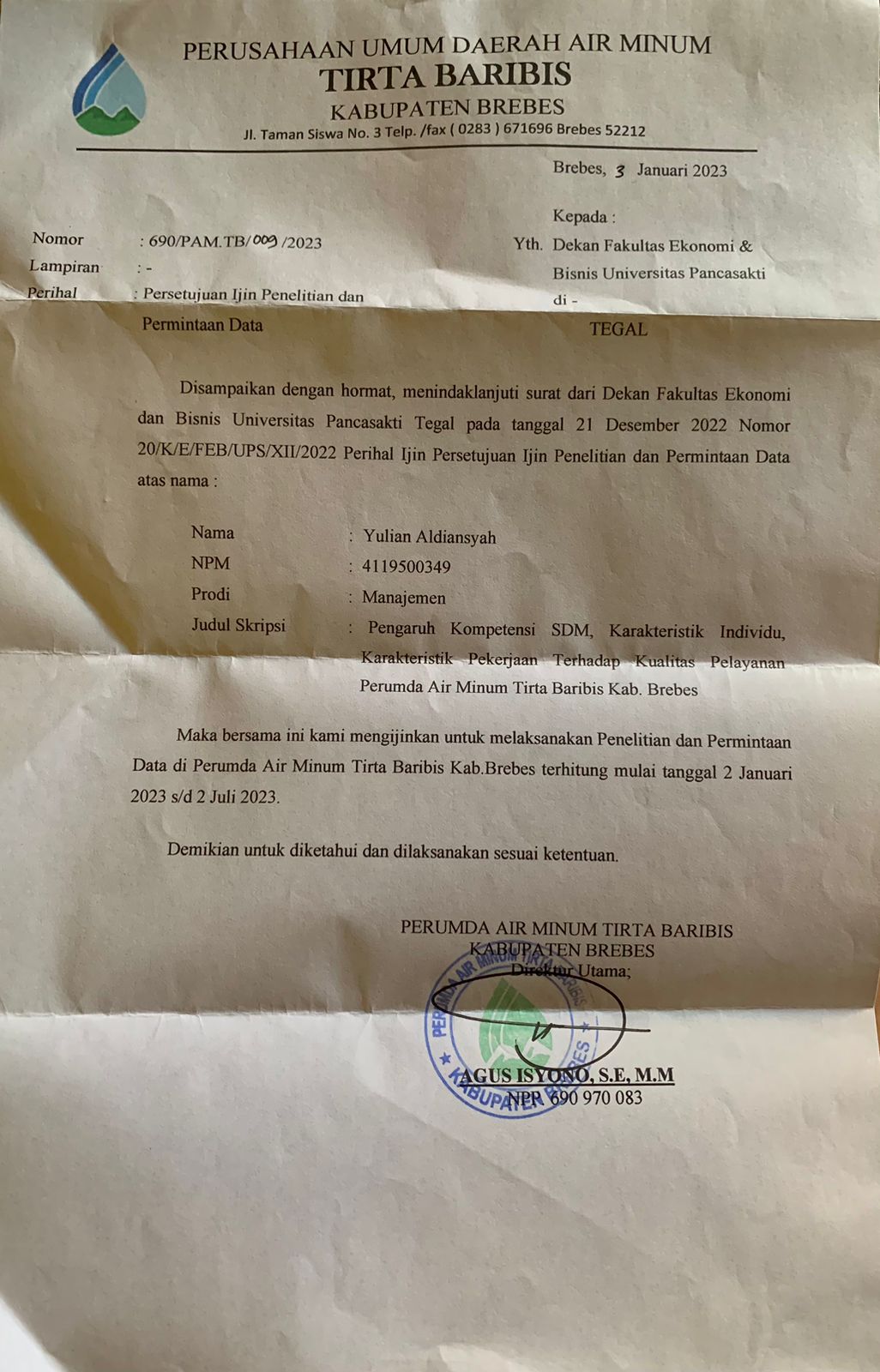 Lampiran 2Kuesioner PenelitianKUESIONER PENELITIANYang terhormat :Bapak/Ibu KaryawanPerumda Air Minum Tirta Baribis Kabupaten BrebesDi TempatDengan Hormat	Dalam rangka penyusunan penelitian untuk skripsi yang berjudul “Pengaruh Kompetensi Sumber Daya Manusia, Karakteristik Individu Dan Karakteristik Pekerjaan Terhadap Kualitas Pelayanan Publik Pada Perumda Air Minum Tirta Baribis Kabupaten Brebes”, maka dari itu saya memohon dengan hormat kepada Bapak/Ibu Karyawan Perumda Air Minum Tirta Baribis Kabupaten Brebes untuk berkenan mengisi kuesioner dibawah ini dan memberikan data dengan sebenarnya.	Mengingat kuesioner ini tidak dimaksudkan untuk kepentingan di luar penyusunan skripsi, maka kami mohon Bapak/Ibu berkenan memberikan jawaban yang sesuai dengan kondisi dan apa adanya. Setiap jawaban yang Bapak/Ibu berikan, merupakan bantuan yang amat berharga bagi saya dalam penulisan skripsi ini. Oleh karena itu, atas perhatiannya, jawaban dan kerja sama yang Bapak/Ibu berikan, saya ucapkan terima kasih.Hormat Saya,Yulian AldiansyahKARAKTERISTIK RESPONDENIdentitas RespondenJenis Kelamin		: 	   Laki-Laki			        PerempuanPendidikan Terakhir	: 	   SMA/SMK/MA		        DI/DII/DIII	 S1	 S2	Umur				   21 – 30 Tahun                             41 55 Tahun	 31 – 40 Tahun		Petunjuk Pengisian Berilah Tanda check list (√) pada jawaban yang sesuai dengan pendapat Anda. STS : Sangat Tidak SetujuTS	: Tidak SetujuN	: NetralS	: SetujuSS	: Sangat SetujuPernyataan Kuesioner Kualitas Pelayanan (Y)Kompetensi Sumber Daya Manusia (X1)Karakteristik Individu (X2)Karakteristik Pekerjaan (X3)Lampiran 3Jawaban Responden Pernyataan Responden Kualitas Pelayanan (Y)Lampiran 4Jawaban Responden Pernyataan Responden Kompetensi Sumber Daya Manusia (X1)Lampiran 5Jawaban Responden Pernyataan Responden Karakteristik Individu (X2)Lampiran 6Jawaban Responden Pernyataan Responden Karakteristik Pekerjaan (X3)Lampiran 7 Pengolahan Data Interval (MSI)Kualitas Pelayanan (Y)Kompetensi Sumber Daya Manusia (X1)Karakteristik Individu (X3)Karakteristik Pekerjaan (X3)Lampiran 8Uji Validitas Variabel Kualitas Pelayanan (Y)Lampiran 9Uji Validitas Variabel Kompetensi Sumber Daya Manusia (X1)Lampiran 10Uji Validitas Variabel Karakteristik Individu (X2)Lampiran 11Uji Validitas Variabel Karakteristik Pekerjaan (X3)Lampiran 12 Uji ReliabilitasReliabilitas Kualitas Pelayanan (Y)Reliabilitas Kompetensi Sumner Daya Manusia (X1)Reliabilitas Karakteristik Individu (X2)Reliabilitas Karakteristik Pekerjaan (X3)Lampiran 13 Uji Asumsi KlasikUji MultikoliniearitasUji HeteroskedastisitasUji GlejserDependen Variabel : RES_2Grafik Scatterplot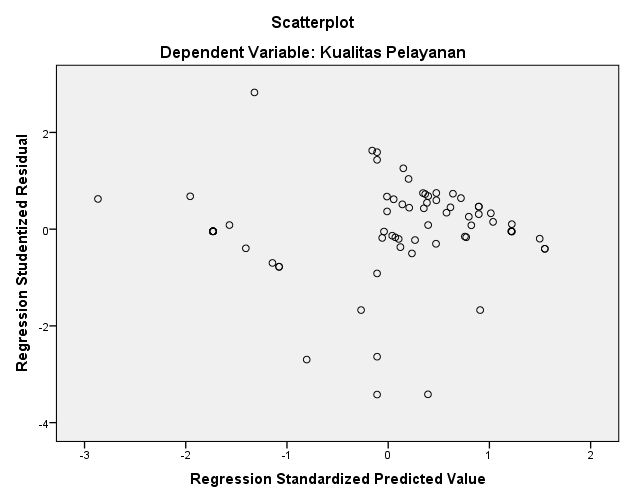 Uji Autokorelasi Uji NormalitasGrafik Normal Plot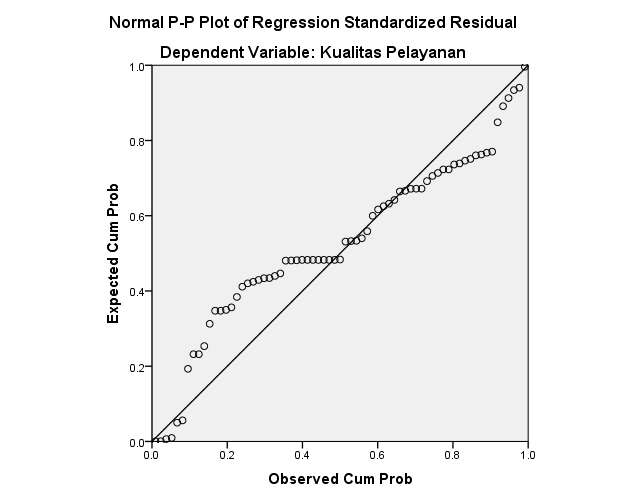 Histogram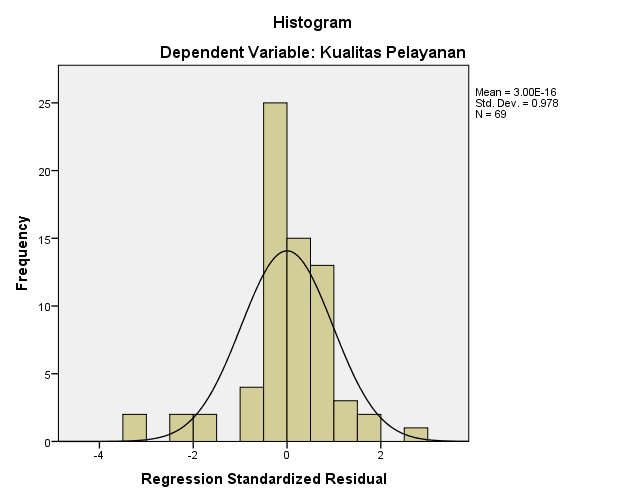 Uji Kolmogorov-Smirnov Lampiran 14 Analisis Regresi Linier Berganda CoefficientsaDependent Varriabel : Kualitas PelayananLampiran 15 Uji HipotesisUji t (Uji Parsial)CoefficientsaUji F (Simultan)Lampiran 16 Uji Koefisien Determinasi (R2)Lampiran 17 Surat Selesai Penelitian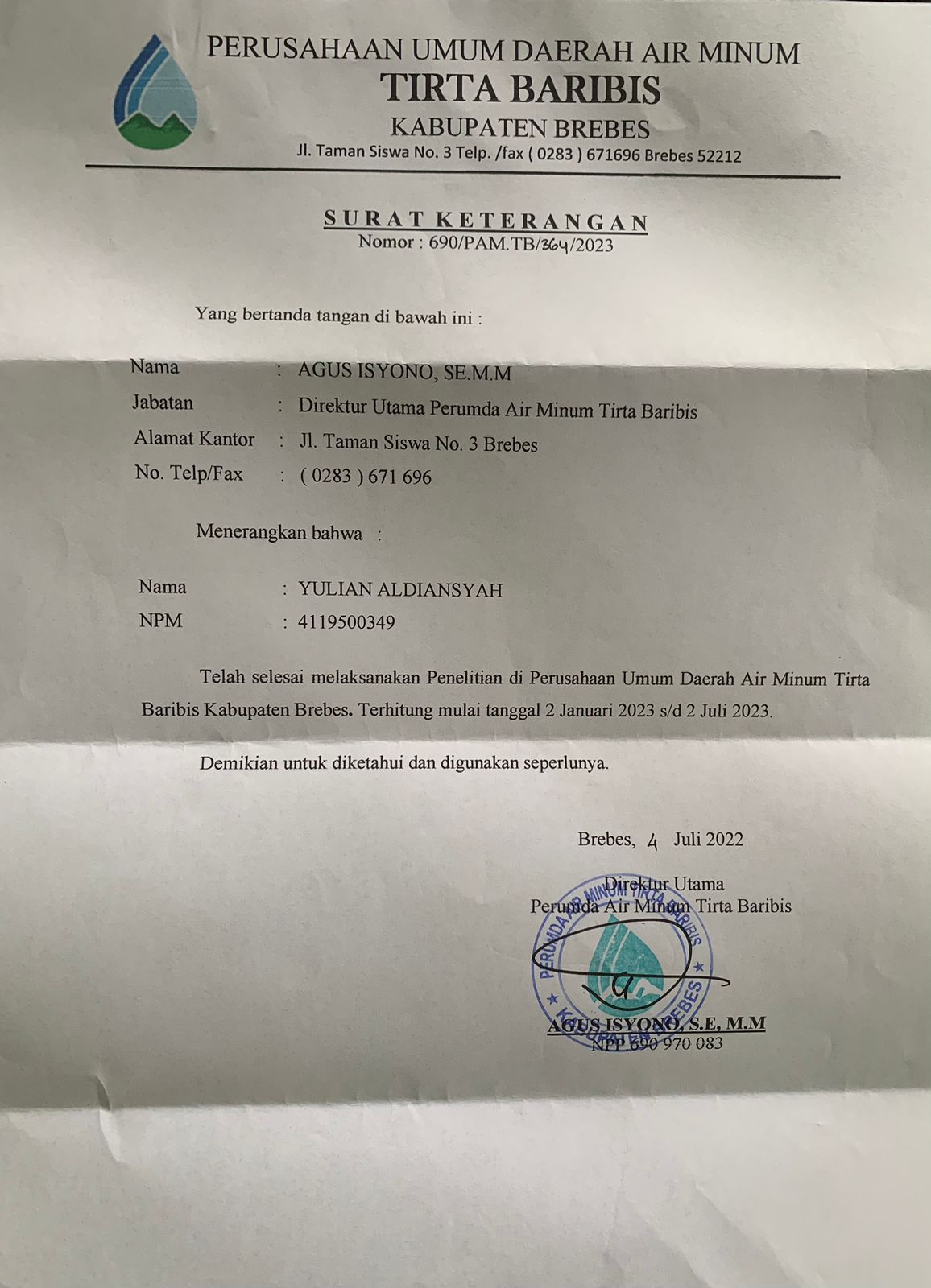 NoPernyataanTanggapan RespondenTanggapan RespondenTanggapan RespondenTanggapan RespondenTanggapan RespondenNoPernyataanSS S N TS STS KeandalanKeandalanKeandalanKeandalanKeandalanKeandalanKeandalan1 Dalam bekerja, pegawai mampu menjalankan prosedur dan teknis pelayanan dengan baik2 Dalam bekerja, pegawai dapat menjalankan prosedur pelayanan sesuai dengan aturan yang adaDaya tanggapDaya tanggapDaya tanggapDaya tanggapDaya tanggapDaya tanggapDaya tanggap   3 Pegawai memiliki respon yang baik dalam membantu keluhan masyarakat terkait pelayanan   4 Dalam bekerja, pegawai mampu untuk memenuhi janji pelayanan publik yang akurat   5 Pegawai merespon dengan baik dan cepat,  dalam menyelesaikan permasalahan yang ada terkait pelayanan publicJaminanJaminanJaminanJaminanJaminanJaminanJaminan   6 Pegawai memiliki etika serta kesopanan yang baik dalam melayani masyarakat.   7 Dalam bekerja, pegawai mampu menolong pelanggan untuk menyediakan pelayanan publik yang tepatPerhatianPerhatianPerhatianPerhatianPerhatianPerhatianPerhatian8 Pegawai memberikan pelayanan yang tulus serta bersikap ramah9Dalam bekerja, pegawai melayani masyarakat dengan ramah/senyumanBukti fisikBukti fisikBukti fisikBukti fisikBukti fisikBukti fisikBukti fisik10Perusahaan menyediakan komputer untuk menunjang pekerjaan pegawai11Kondisi ruangan pegawai untuk bekerja, tertata rapih dan bersihNoPernyataan    Tanggapan Responden    Tanggapan Responden    Tanggapan Responden    Tanggapan Responden    Tanggapan RespondenNoPernyataanSSSNTSSTSTask Skills (Ketrampilan tugas)Task Skills (Ketrampilan tugas)Task Skills (Ketrampilan tugas)Task Skills (Ketrampilan tugas)Task Skills (Ketrampilan tugas)Task Skills (Ketrampilan tugas)Task Skills (Ketrampilan tugas)1 Pegawai memahami tugas dan tanggung jawab yang diberikan perusahaan kepada saya2 Pegawai mempunyai pengetahuan yang cukup mengenai job disk pekerjaanTask Management (Manajemen tugas)Task Management (Manajemen tugas)Task Management (Manajemen tugas)Task Management (Manajemen tugas)Task Management (Manajemen tugas)Task Management (Manajemen tugas)Task Management (Manajemen tugas)3 Pegawai mempunyai kemampuan untuk menyelesaikan masalah sesuai dengan tugas dan tanggungjawab4 Pegawai memiliki ketrampilan yang baik untuk melaksanakan pekerjaanContingency management skill (Ketrampilan manajemen kontingensi)Contingency management skill (Ketrampilan manajemen kontingensi)Contingency management skill (Ketrampilan manajemen kontingensi)Contingency management skill (Ketrampilan manajemen kontingensi)Contingency management skill (Ketrampilan manajemen kontingensi)Contingency management skill (Ketrampilan manajemen kontingensi)Contingency management skill (Ketrampilan manajemen kontingensi)5 Dalam bekerja, pegawai selalu berusaha untuk berfikir strategis, demi kemajuan diri pegawai dan organisasi6 Pegawai berusaha memunculkan ide baru untuk kemajuan perusahaanJob role (Peran pekerjaan)Job role (Peran pekerjaan)Job role (Peran pekerjaan)Job role (Peran pekerjaan)Job role (Peran pekerjaan)Job role (Peran pekerjaan)Job role (Peran pekerjaan)   7 Pegawai mempuyai minat yang tinggi terhadap pekerjaan yang pegawai lakukan saat ini dan pengembangan karir kedepannya8 Pengalaman kerja yang pegawai miliki, membantu mengurangi kesalahan yang pegawai lakukan pada saat bekerjaTransfer skills (Mentransfer ketrampilan)Transfer skills (Mentransfer ketrampilan)Transfer skills (Mentransfer ketrampilan)Transfer skills (Mentransfer ketrampilan)Transfer skills (Mentransfer ketrampilan)Transfer skills (Mentransfer ketrampilan)Transfer skills (Mentransfer ketrampilan)9 Pegawai percaya sikap baik kepada rekan kerja akan mendukung dalam menyelesaikan pekerjaan yang membutuhkan kerjasama tim10Kemampuan yang pegawai miliki selama hidup, dapat memberikan dampak positif bagi perusahaanNo Pernyataan   Tanggapan Responden   Tanggapan Responden   Tanggapan Responden   Tanggapan Responden   Tanggapan RespondenNo PernyataanSSSNTSSTSKeterbukaan kepribadian terhadap pengalamanKeterbukaan kepribadian terhadap pengalamanKeterbukaan kepribadian terhadap pengalamanKeterbukaan kepribadian terhadap pengalamanKeterbukaan kepribadian terhadap pengalamanKeterbukaan kepribadian terhadap pengalamanKeterbukaan kepribadian terhadap pengalaman 1 Dalam bekerja, pegawai menginginkan melaksanakan pekerjaan sesuai dengan kemampuan 2Pegawai memiliki ketrampilan dan pengalaman yang membantu dalam menyelesaikan tugas-tugas saat bekerjaKesadaran kepribadianKesadaran kepribadianKesadaran kepribadianKesadaran kepribadianKesadaran kepribadianKesadaran kepribadianKesadaran kepribadian 3Pegawai melakukan kerjasama dengan rekan agar hasil yang dikerjakan maksimal 4  Pegawai dapat bekerja dengan profesional untuk perusahaanKeterbukaan terhadap orang lainKeterbukaan terhadap orang lainKeterbukaan terhadap orang lainKeterbukaan terhadap orang lainKeterbukaan terhadap orang lainKeterbukaan terhadap orang lainKeterbukaan terhadap orang lain 5  Dalam pekerjaan, pegawai dapat menanggapi kritik dan saran dari orang lain terhadap hal-hal yang menyangkut pekerjaan 6Pegawai bersemangat dan antusias dalam menyelesaikan pekerjaanKeramahanKeramahanKeramahanKeramahanKeramahanKeramahanKeramahan 7 Pegawai ramah dalam menanggapi aduan dari masyarakat 8 Pegawai dapat menerima masukan dari rekan kerja/atasan Sering merasa tertekanSering merasa tertekanSering merasa tertekanSering merasa tertekanSering merasa tertekanSering merasa tertekanSering merasa tertekan 9 Pegawai sering murung dalam bekerja10Dalam bekerja, pegawai mudah merasa tertekan pada pekerjaannyaNoPernyataan    Tanggapan Responden    Tanggapan Responden    Tanggapan Responden    Tanggapan Responden    Tanggapan RespondenNoPernyataanSSSNTSSTSVariasi PekerjaanVariasi PekerjaanVariasi PekerjaanVariasi PekerjaanVariasi PekerjaanVariasi PekerjaanVariasi Pekerjaan 1 Dalam bekerja, pegawai harus menggunakan lebih dari satu keahlian untuk menyelesaikan pekerjaan 2Pegawai memiliki banyak ketrampilan yang mendukung dalam melaksanakan tugas.Identitas TugasIdentitas TugasIdentitas TugasIdentitas TugasIdentitas TugasIdentitas TugasIdentitas Tugas 3Pegawai memahami dengan jelas tugas-tugas yang diberikan sehingga mempermudah dalam pelaksnaan kerja 4Perusahaan memaparkan dengan jelas mengenai tugas dalam pekerjaanSignifikansi TugasSignifikansi TugasSignifikansi TugasSignifikansi TugasSignifikansi TugasSignifikansi TugasSignifikansi Tugas 5Tugas yang diberikan kepada pegawai ada pengaruh terhadap perusahaan 6Pegawai tidak akan mengecewakan pimpinan dalam menyelesaikan tugas yang diberikan kepada sayaOtonomiOtonomiOtonomiOtonomiOtonomiOtonomiOtonomi 7Dalam bekerja, pegawai mempunyai keleluasaan dan kemandirian dalam menyelesaikan tugas  8Pegawai menyukai jika pimpinan selalu, memberikan kepercayaan penuh atas tugas yang diberikanUmpan BalikUmpan BalikUmpan BalikUmpan BalikUmpan BalikUmpan BalikUmpan Balik 9Dalam bekerja pegawai diberi petunjuk-petunjuk tentang bagaimana menyelesaikan pekerjaan dengan baik10Pegawai selalu menerima umpan balik, dari karyawan lain yang berkaitan dengan pekerjaan pegawaiResp PernyataanPernyataanPernyataanPernyataanPernyataanPernyataanPernyataanPernyataanPernyataanPernyataanPernyataanTotal YResp Y1Y2Y3Y4Y5Y6Y7Y8Y9Y10Y11Total Y155445455555522444545455555034455545544247444444444554465455555555555464555555555554745555454455518324245245554195554555555554104444444444444114444444444444124444444445445134555555545553144444444444545155545555555554165554454555552174545454545550184444444445445195555554545553204554455555350214455554455450224455454555248235545554555553245545554555553255545444554550265544444555449275555554555453285555455555554295554455555452305555445555553315555555555555325555455555554334454545545550345555555555555355555555555555365555554555554372532422122126385555455555554395555555555555404553432434239414555555555554422222222332224433333333333333445555555555555455555555555555465555555555555473333333333333483333333333333493333333333333504444444444444515554555555554523333333333333533333333333333545555555555555555555555545554563333333333333575444444444445585555555555555593333333333333603333333333333613333333333333623333333333333635555555555555643333333334435652312222322223663333333333333672233233323228683323223423229693333333344436RespPernyataanPernyataanPernyataanPernyataanPernyataanPernyataanPernyataanPernyataanPernyataanPernyataanTotal SkorRespX1.1X1.2X1.3X1.4X1.5X1.6X1.7X1.8X1.9X1.10Total Skor144444444444024444444444403444444444440435444544444154444444444406555555555550744444444444084444444444409555555555550104444444445411144444444444012444444444440134444444444401444444444444015555455355547164444444444401754444444444118444444444541194444444444402033333333333021433333333331224444444444402344444444444024333333333431253333333333302644444444444027444444444440284444444444402955555555555030555555555550315555555555503255555555555033444444444440343333333333303533333333333036333333333330373333333333303833333333333039333333333330403333333333304144444444444042444444444440433333333333304444444444444045444444444440464444444444404733333333333048333333333330495555555555505055555555555051555555555550525555555555505355555555444854555555555550555555555445485633333333333057444444444440585555555555505955555555555060333333333330613333333333306233333333333063333333333330643333333333306533333333333066333333333330673333333333306822222222222069222222222220RespPernyataanPernyataanPernyataanPernyataanPernyataanPernyataanPernyataanPernyataanPernyataanPernyataanTotal SkorRespX2.1X2.2X2.3X2.4X2.5X2.6X2.7X2.8X2.9X2.10Total Skor155353553554425554455555483255455552442445355255554454444444555436555555555550745444454544385545455555489555555555550104444444444401145544444444212444444445542134555455454461444445444444115555555355548165455554545471755555554554918444444445542194445455455452045542545554421554445544444224445444444412354455555454724555555455549254454454555452644555445554627555444455546285445555545472944455555454630444544444441315544355545453255455555554933555445555548344545455555473555555555555036555555555550375555555555503844444444444039555555555550405555555555504155555555555042123223333325433333333333304455555555555045555555555550465445544555464733333333333048333333333330493333333333305044444444444051333323322327523333333333305333333333333054555555555550555545554555485633333333333057444444444440585555455555495944444444444060333333333330613333333333306233333333553463555555555550643333333344326555555555555066333333333330675555555555506855555555555069333333333330RespPernyataanPernyataanPernyataanPernyataanPernyataanPernyataanPernyataanPernyataanPernyataanPernyataanTotal X3RespX3.1X3.2X3.3X3.4X3.5X3.6X3.7X3.8X3.9X3.10Total X3145444455444325544445454443554545555548444444444444054444444445416555555555550745445455444484555455554479555555555550104444444444401154444444444112444444444440134554555555481445444444444115454445554545165244455544421744444355544218444444444440195555554534462055544555444621445554445444224444444444402344444444444024444444444440254444444444402644444444444027444444444440284444444444402944444444554230544444444441314444444444403255444553554533333333333330344444444444403533333333333036555555555550374444444444403833333333333039555555555550403333333333304155555555555042555555555550433333333333304455555555555045444444444440463323333333294733333333333048333333333330493333333333305044444444444051333333333330523333333333305333333333333054555555554549555553555555485633333333333057544444444441585444444444415933333333333060333333333330613333333333306233333333333063555555555550643333333333306533333333333066333333333330673333333333306833333333333069333333333532Y1Y2Y3Y4Y5Y6Y7Y8Y9Y10Y11Total Y3,9303,8613,2752,7963,9562,7403,8584,2553,7873,7514,32340,5332,8322,7843,2753,8572,8123,8102,7724,2553,7873,7514,32338,2582,8322,7844,3703,8573,9562,7403,8584,2552,7012,6461,97535,9742,8322,7843,2752,7962,8122,7402,7723,1613,7873,7513,27733,9872,8323,8614,3703,8573,9563,8103,8584,2553,7873,7514,32342,6602,8323,8614,3703,8573,9563,8103,8584,2553,7873,7514,32342,6602,8323,8614,3703,8573,9562,7403,8583,1612,7013,7514,32339,4112,0241,0003,2751,0002,8123,8101,0003,1613,7873,7514,32329,9433,9303,8614,3702,7963,9563,8103,8584,2553,7873,7514,32342,6982,8322,7843,2752,7962,8122,7402,7723,1612,7012,6463,27731,7962,8322,7843,2752,7962,8122,7402,7723,1612,7012,6463,27731,7962,8322,7843,2752,7962,8122,7402,7723,1612,7013,7513,27732,9022,8323,8614,3703,8573,9563,8103,8584,2552,7013,7514,32341,5752,8322,7843,2752,7962,8122,7402,7723,1612,7012,6464,32332,8423,9303,8613,2753,8573,9563,8103,8584,2553,7873,7514,32342,6643,9303,8614,3702,7962,8123,8102,7724,2553,7873,7514,32340,4682,8323,8613,2753,8572,8123,8102,7724,2552,7013,7514,32338,2502,8322,7843,2752,7962,8122,7402,7723,1612,7013,7513,27732,9023,9303,8614,3703,8573,9563,8102,7724,2552,7013,7514,32341,5872,8323,8614,3702,7962,8123,8103,8584,2553,7873,7512,71638,8482,8322,7844,3703,8573,9563,8102,7723,1613,7873,7513,27738,3562,8322,7844,3703,8572,8123,8102,7724,2553,7873,7511,97537,0043,9303,8613,2753,8573,9563,8102,7724,2553,7873,7514,32341,5783,9303,8613,2753,8573,9563,8102,7724,2553,7873,7514,32341,5783,9303,8613,2753,8572,8122,7402,7724,2553,7872,6464,32338,2593,9303,8613,2752,7962,8122,7402,7724,2553,7873,7513,27737,2573,9303,8614,3703,8573,9563,8102,7724,2553,7873,7513,27741,6263,9303,8614,3703,8572,8123,8103,8584,2553,7873,7514,32342,6143,9303,8614,3702,7962,8123,8103,8584,2553,7873,7513,27740,5083,9303,8614,3703,8572,8122,7403,8584,2553,7873,7514,32341,5443,9303,8614,3703,8573,9563,8103,8584,2553,7873,7514,32343,7593,9303,8614,3703,8572,8123,8103,8584,2553,7873,7514,32342,6142,8322,7844,3702,7963,9562,7403,8584,2552,7013,7514,32338,3673,9303,8614,3703,8573,9563,8103,8584,2553,7873,7514,32343,7593,9303,8614,3703,8573,9563,8103,8584,2553,7873,7514,32343,7593,9303,8614,3703,8573,9563,8102,7724,2553,7873,7514,32342,6731,0003,8612,4951,0002,8121,0001,0001,0001,0001,0001,00017,1683,9303,8614,3703,8572,8123,8103,8584,2553,7873,7514,32342,6143,9303,8614,3703,8573,9563,8103,8584,2553,7873,7514,32343,7592,8323,8614,3702,0502,8122,0241,0003,1611,9982,6461,97528,7292,8323,8614,3703,8573,9563,8103,8584,2553,7873,7514,32342,6601,0001,0001,6251,0001,0001,0001,0002,3671,9981,0001,97514,9642,0242,0782,4952,0501,9702,0241,9882,3671,9982,0212,71623,7323,9303,8614,3703,8573,9563,8103,8584,2553,7873,7514,32343,7593,9303,8614,3703,8573,9563,8103,8584,2553,7873,7514,32343,7593,9303,8614,3703,8573,9563,8103,8584,2553,7873,7514,32343,7592,0242,0782,4952,0501,9702,0241,9882,3671,9982,0212,71623,7322,0242,0782,4952,0501,9702,0241,9882,3671,9982,0212,71623,7322,0242,0782,4952,0501,9702,0241,9882,3671,9982,0212,71623,7322,8322,7843,2752,7962,8122,7402,7723,1612,7012,6463,27731,7963,9303,8614,3702,7963,9563,8103,8584,2553,7873,7514,32342,6982,0242,0782,4952,0501,9702,0241,9882,3671,9982,0212,71623,7322,0242,0782,4952,0501,9702,0241,9882,3671,9982,0212,71623,7323,9303,8614,3703,8573,9563,8103,8584,2553,7873,7514,32343,7593,9303,8614,3703,8573,9563,8103,8584,2552,7013,7514,32342,6732,0242,0782,4952,0501,9702,0241,9882,3671,9982,0212,71623,7323,9302,7843,2752,7962,8122,7402,7723,1612,7012,6463,27732,8953,9303,8614,3703,8573,9563,8103,8584,2553,7873,7514,32343,7592,0242,0782,4952,0501,9702,0241,9882,3671,9982,0212,71623,7322,0242,0782,4952,0501,9702,0241,9882,3671,9982,0212,71623,7322,0242,0782,4952,0501,9702,0241,9882,3671,9982,0212,71623,7322,0242,0782,4952,0501,9702,0241,9882,3671,9982,0212,71623,7323,9303,8614,3703,8573,9563,8103,8584,2553,7873,7514,32343,7592,0242,0782,4952,0501,9702,0241,9882,3671,9982,6463,27724,9191,0002,0781,0001,0001,0001,0001,0002,3671,0001,0001,97514,4202,0242,0782,4952,0501,9702,0241,9882,3671,9982,0212,71623,7321,0001,0002,4952,0501,0002,0241,9882,3671,0002,0211,97518,9212,0242,0781,6252,0501,0001,0001,9883,1611,0002,0211,97519,9232,0242,0782,4952,0501,9702,0241,9882,3672,7012,6463,27725,622X1.1X1.2X1.3X1.4X1.5X1.6X1.7X1.8X1.9X1.10Total X13,4343,4343,4543,4743,4543,4343,4933,4743,4943,41534,5583,4343,4343,4543,4743,4543,4343,4933,4743,4943,41534,5583,4343,4343,4543,4743,4543,4343,4933,4743,4943,41534,5582,3554,5613,4543,4743,4544,5613,4933,4743,4943,41535,7343,4343,4343,4543,4743,4543,4343,4933,4743,4943,41534,5584,5614,5614,5974,6344,5974,5614,6344,6344,6734,56146,0143,4343,4343,4543,4743,4543,4343,4933,4743,4943,41534,5583,4343,4343,4543,4743,4543,4343,4933,4743,4943,41534,5584,5614,5614,5974,6344,5974,5614,6344,6344,6734,56146,0143,4343,4343,4543,4743,4543,4343,4933,4743,4944,56135,7043,4343,4343,4543,4743,4543,4343,4933,4743,4943,41534,5583,4343,4343,4543,4743,4543,4343,4933,4743,4943,41534,5583,4343,4343,4543,4743,4543,4343,4933,4743,4943,41534,5583,4343,4343,4543,4743,4543,4343,4933,4743,4943,41534,5584,5614,5614,5973,4744,5974,5612,3804,6344,6734,56142,5993,4343,4343,4543,4743,4543,4343,4933,4743,4943,41534,5584,5613,4343,4543,4743,4543,4343,4933,4743,4943,41535,6853,4343,4343,4543,4743,4543,4343,4933,4743,4944,56135,7043,4343,4343,4543,4743,4543,4343,4933,4743,4943,41534,5582,3552,3552,3552,3552,3552,3552,3802,3552,3552,33023,5493,4342,3552,3552,3552,3552,3552,3802,3552,3552,33024,6273,4343,4343,4543,4743,4543,4343,4933,4743,4943,41534,5583,4343,4343,4543,4743,4543,4343,4933,4743,4943,41534,5582,3552,3552,3552,3552,3552,3552,3802,3552,3553,41524,6342,3552,3552,3552,3552,3552,3552,3802,3552,3552,33023,5493,4343,4343,4543,4743,4543,4343,4933,4743,4943,41534,5583,4343,4343,4543,4743,4543,4343,4933,4743,4943,41534,5583,4343,4343,4543,4743,4543,4343,4933,4743,4943,41534,5584,5614,5614,5974,6344,5974,5614,6344,6344,6734,56146,0144,5614,5614,5974,6344,5974,5614,6344,6344,6734,56146,0144,5614,5614,5974,6344,5974,5614,6344,6344,6734,56146,0144,5614,5614,5974,6344,5974,5614,6344,6344,6734,56146,0143,4343,4343,4543,4743,4543,4343,4933,4743,4943,41534,5582,3552,3552,3552,3552,3552,3552,3802,3552,3552,33023,5492,3552,3552,3552,3552,3552,3552,3802,3552,3552,33023,5492,3552,3552,3552,3552,3552,3552,3802,3552,3552,33023,5492,3552,3552,3552,3552,3552,3552,3802,3552,3552,33023,5492,3552,3552,3552,3552,3552,3552,3802,3552,3552,33023,5492,3552,3552,3552,3552,3552,3552,3802,3552,3552,33023,5492,3552,3552,3552,3552,3552,3552,3802,3552,3552,33023,5493,4343,4343,4543,4743,4543,4343,4933,4743,4943,41534,5583,4343,4343,4543,4743,4543,4343,4933,4743,4943,41534,5582,3552,3552,3552,3552,3552,3552,3802,3552,3552,33023,5493,4343,4343,4543,4743,4543,4343,4933,4743,4943,41534,5583,4343,4343,4543,4743,4543,4343,4933,4743,4943,41534,5583,4343,4343,4543,4743,4543,4343,4933,4743,4943,41534,5582,3552,3552,3552,3552,3552,3552,3802,3552,3552,33023,5492,3552,3552,3552,3552,3552,3552,3802,3552,3552,33023,5494,5614,5614,5974,6344,5974,5614,6344,6344,6734,56146,0144,5614,5614,5974,6344,5974,5614,6344,6344,6734,56146,0144,5614,5614,5974,6344,5974,5614,6344,6344,6734,56146,0144,5614,5614,5974,6344,5974,5614,6344,6344,6734,56146,0144,5614,5614,5974,6344,5974,5614,6344,6343,4943,41543,6894,5614,5614,5974,6344,5974,5614,6344,6344,6734,56146,0144,5614,5614,5974,6344,5974,5614,6343,4743,4944,56143,6742,3552,3552,3552,3552,3552,3552,3802,3552,3552,33023,5493,4343,4343,4543,4743,4543,4343,4933,4743,4943,41534,5584,5614,5614,5974,6344,5974,5614,6344,6344,6734,56146,0144,5614,5614,5974,6344,5974,5614,6344,6344,6734,56146,0142,3552,3552,3552,3552,3552,3552,3802,3552,3552,33023,5492,3552,3552,3552,3552,3552,3552,3802,3552,3552,33023,5492,3552,3552,3552,3552,3552,3552,3802,3552,3552,33023,5492,3552,3552,3552,3552,3552,3552,3802,3552,3552,33023,5492,3552,3552,3552,3552,3552,3552,3802,3552,3552,33023,5492,3552,3552,3552,3552,3552,3552,3802,3552,3552,33023,5492,3552,3552,3552,3552,3552,3552,3802,3552,3552,33023,5492,3552,3552,3552,3552,3552,3552,3802,3552,3552,33023,5491,0001,0001,0001,0001,0001,0001,0001,0001,0001,00010,0001,0001,0001,0001,0001,0001,0001,0001,0001,0001,00010,000X2.1X2.2X2.3X2.4X2.5X2.6X2.7X2.8X2.9X2.10Total X24,3944,0682,3674,0681,9984,0224,3702,1353,8174,16835,4064,3944,0684,4672,9222,8134,0224,3704,0223,8174,16839,0621,6254,0684,4672,9223,9304,0224,3704,0221,0002,99733,4233,2544,0682,3674,0683,9301,0004,3704,0223,8174,16835,0643,2542,9223,3302,9222,8132,9043,2354,0223,8174,16833,3864,3944,0684,4674,0683,9304,0224,3704,0223,8174,16841,3253,2544,0683,3302,9222,8132,9044,3702,9043,8172,99733,3784,3944,0683,3304,0682,8134,0224,3704,0223,8174,16839,0704,3944,0684,4674,0683,9304,0224,3704,0223,8174,16841,3253,2542,9223,3302,9222,8132,9043,2352,9042,6632,99729,9433,2544,0684,4672,9222,8132,9043,2352,9042,6632,99732,2273,2542,9223,3302,9222,8132,9043,2352,9043,8174,16832,2683,2544,0684,4674,0682,8134,0224,3702,9043,8172,99736,7803,2542,9223,3302,9223,9302,9043,2352,9042,6632,99731,0614,3944,0684,4674,0683,9304,0222,3364,0223,8174,16839,2914,3942,9224,4674,0683,9304,0223,2354,0222,6634,16837,8914,3944,0684,4674,0683,9304,0224,3702,9043,8174,16840,2073,2542,9223,3302,9222,8132,9043,2352,9043,8174,16832,2683,2542,9223,3304,0682,8134,0224,3702,9043,8174,16835,6673,2544,0684,4672,9221,0004,0223,2354,0223,8174,16834,9754,3944,0683,3302,9222,8134,0224,3702,9042,6632,99734,4823,2542,9223,3304,0682,8132,9043,2352,9042,6632,99731,0904,3942,9223,3304,0683,9304,0224,3704,0222,6634,16837,8884,3944,0684,4674,0683,9304,0223,2354,0223,8174,16840,1913,2542,9224,4672,9222,8134,0223,2354,0223,8174,16835,6413,2542,9224,4674,0683,9302,9043,2354,0223,8174,16836,7874,3944,0684,4672,9222,8132,9043,2354,0223,8174,16836,8094,3942,9223,3304,0683,9304,0224,3704,0222,6634,16837,8883,2542,9223,3304,0683,9304,0224,3704,0222,6634,16836,7483,2542,9223,3304,0682,8132,9043,2352,9042,6632,99731,0904,3944,0683,3302,9221,9984,0224,3704,0222,6634,16835,9554,3944,0683,3304,0683,9304,0224,3704,0223,8174,16840,1884,3944,0684,4672,9222,8134,0224,3704,0223,8174,16839,0623,2544,0683,3304,0682,8134,0224,3704,0223,8174,16837,9314,3944,0684,4674,0683,9304,0224,3704,0223,8174,16841,3254,3944,0684,4674,0683,9304,0224,3704,0223,8174,16841,3254,3944,0684,4674,0683,9304,0224,3704,0223,8174,16841,3254,3944,0684,4674,0683,9304,0224,3704,0223,8174,16841,3254,3944,0684,4674,0683,9304,0224,3704,0223,8174,16841,3254,3944,0684,4674,0683,9304,0224,3704,0223,8174,16841,3254,3944,0684,4674,0683,9304,0224,3704,0223,8174,16841,3251,0001,0002,3671,0001,0002,1352,3362,1351,9602,23317,1662,4372,1042,3672,1041,9982,1352,3362,1351,9602,23321,8094,3944,0684,4674,0683,9304,0224,3704,0223,8174,16841,3254,3944,0684,4674,0683,9304,0224,3704,0223,8174,16841,3254,3942,9223,3304,0683,9302,9043,2354,0223,8174,16836,7892,4372,1042,3672,1041,9982,1352,3362,1351,9602,23321,8092,4372,1042,3672,1041,9982,1352,3362,1351,9602,23321,8092,4372,1042,3672,1041,9982,1352,3362,1351,9602,23321,8093,2542,9223,3302,9222,8132,9043,2352,9042,6632,99729,9432,4372,1042,3672,1041,0002,1352,3361,0001,0002,23318,7162,4372,1042,3672,1041,9982,1352,3362,1351,9602,23321,8092,4372,1042,3672,1041,9982,1352,3362,1351,9602,23321,8094,3944,0684,4674,0683,9304,0224,3704,0223,8174,16841,3254,3944,0683,3304,0683,9304,0223,2354,0223,8174,16839,0542,4372,1042,3672,1041,9982,1352,3362,1351,9602,23321,8093,2542,9223,3302,9222,8132,9043,2352,9042,6632,99729,9434,3944,0684,4674,0682,8134,0224,3704,0223,8174,16840,2083,2542,9223,3302,9222,8132,9043,2352,9042,6632,99729,9432,4372,1042,3672,1041,9982,1352,3362,1351,9602,23321,8092,4372,1042,3672,1041,9982,1352,3362,1351,9602,23321,8092,4372,1042,3672,1041,9982,1352,3362,1353,8174,16825,6004,3944,0684,4674,0683,9304,0224,3704,0223,8174,16841,3252,4372,1042,3672,1041,9982,1352,3362,1352,6632,99723,2764,3944,0684,4674,0683,9304,0224,3704,0223,8174,16841,3252,4372,1042,3672,1041,9982,1352,3362,1351,9602,23321,8094,3944,0684,4674,0683,9304,0224,3704,0223,8174,16841,3251,6251,0001,0001,0001,0001,0001,0001,0001,0001,00010,6252,4372,1042,3672,1041,9982,1352,3362,1351,9602,23321,809X3.1X3.2X3.3X3.4X3.5X3.6X3.7X3.8X3.9X3.10Total X32,1484,6873,6922,2772,2662,1773,2413,2432,1962,21628,1413,2714,6873,6922,2772,2662,1773,2412,1383,3422,21629,3063,2714,6873,6923,4952,2663,3083,2413,2433,3423,40033,9452,1483,5933,6922,2772,2662,1772,1282,1382,1962,21624,8312,1483,5933,6922,2772,2662,1772,1282,1382,1963,40026,0143,2714,6874,8903,4953,4833,3083,2413,2433,3423,40036,3592,1484,6873,6922,2773,4832,1773,2413,2432,1962,21629,3582,1484,6874,8903,4952,2663,3083,2413,2433,3422,21632,8353,2714,6874,8903,4953,4833,3083,2413,2433,3423,40036,3592,1483,5933,6922,2772,2662,1772,1282,1382,1962,21624,8313,2713,5933,6922,2772,2662,1772,1282,1382,1962,21625,9542,1483,5933,6922,2772,2662,1772,1282,1382,1962,21624,8312,1484,6874,8902,2773,4833,3083,2413,2433,3423,40034,0172,1484,6873,6922,2772,2662,1772,1282,1382,1962,21625,9242,1484,6873,6922,2772,2663,3083,2413,2432,1963,40030,4573,2711,0003,6922,2772,2663,3083,2413,2432,1962,21626,7102,1483,5933,6922,2772,2661,0003,2413,2433,3422,21627,0182,1483,5933,6922,2772,2662,1772,1282,1382,1962,21624,8313,2714,6874,8903,4953,4833,3082,1283,2431,0002,21631,7213,2714,6874,8902,2772,2663,3083,2413,2432,1962,21631,5952,1483,5934,8903,4953,4832,1772,1282,1383,3422,21629,6092,1483,5933,6922,2772,2662,1772,1282,1382,1962,21624,8312,1483,5933,6922,2772,2662,1772,1282,1382,1962,21624,8312,1483,5933,6922,2772,2662,1772,1282,1382,1962,21624,8312,1483,5933,6922,2772,2662,1772,1282,1382,1962,21624,8312,1483,5933,6922,2772,2662,1772,1282,1382,1962,21624,8312,1483,5933,6922,2772,2662,1772,1282,1382,1962,21624,8312,1483,5933,6922,2772,2662,1772,1282,1382,1962,21624,8312,1483,5933,6922,2772,2662,1772,1282,1383,3423,40027,1603,2713,5933,6922,2772,2662,1772,1282,1382,1962,21625,9542,1483,5933,6922,2772,2662,1772,1282,1382,1962,21624,8313,2714,6873,6922,2772,2663,3083,2411,0003,3423,40030,4841,0002,5392,5121,0001,0001,0001,0001,0001,0001,00013,0502,1483,5933,6922,2772,2662,1772,1282,1382,1962,21624,8311,0002,5392,5121,0001,0001,0001,0001,0001,0001,00013,0503,2714,6874,8903,4953,4833,3083,2413,2433,3423,40036,3592,1483,5933,6922,2772,2662,1772,1282,1382,1962,21624,8311,0002,5392,5121,0001,0001,0001,0001,0001,0001,00013,0503,2714,6874,8903,4953,4833,3083,2413,2433,3423,40036,3591,0002,5392,5121,0001,0001,0001,0001,0001,0001,00013,0503,2714,6874,8903,4953,4833,3083,2413,2433,3423,40036,3593,2714,6874,8903,4953,4833,3083,2413,2433,3423,40036,3591,0002,5392,5121,0001,0001,0001,0001,0001,0001,00013,0503,2714,6874,8903,4953,4833,3083,2413,2433,3423,40036,3592,1483,5933,6922,2772,2662,1772,1282,1382,1962,21624,8311,0002,5391,0001,0001,0001,0001,0001,0001,0001,00011,5391,0002,5392,5121,0001,0001,0001,0001,0001,0001,00013,0501,0002,5392,5121,0001,0001,0001,0001,0001,0001,00013,0501,0002,5392,5121,0001,0001,0001,0001,0001,0001,00013,0502,1483,5933,6922,2772,2662,1772,1282,1382,1962,21624,8311,0002,5392,5121,0001,0001,0001,0001,0001,0001,00013,0501,0002,5392,5121,0001,0001,0001,0001,0001,0001,00013,0501,0002,5392,5121,0001,0001,0001,0001,0001,0001,00013,0503,2714,6874,8903,4953,4833,3083,2413,2432,1963,40035,2133,2714,6874,8901,0003,4833,3083,2413,2433,3423,40033,8641,0002,5392,5121,0001,0001,0001,0001,0001,0001,00013,0503,2713,5933,6922,2772,2662,1772,1282,1382,1962,21625,9543,2713,5933,6922,2772,2662,1772,1282,1382,1962,21625,9541,0002,5392,5121,0001,0001,0001,0001,0001,0001,00013,0501,0002,5392,5121,0001,0001,0001,0001,0001,0001,00013,0501,0002,5392,5121,0001,0001,0001,0001,0001,0001,00013,0501,0002,5392,5121,0001,0001,0001,0001,0001,0001,00013,0503,2714,6874,8903,4953,4833,3083,2413,2433,3423,40036,3591,0002,5392,5121,0001,0001,0001,0001,0001,0001,00013,0501,0002,5392,5121,0001,0001,0001,0001,0001,0001,00013,0501,0002,5392,5121,0001,0001,0001,0001,0001,0001,00013,0501,0002,5392,5121,0001,0001,0001,0001,0001,0001,00013,0501,0002,5392,5121,0001,0001,0001,0001,0001,0001,00013,0501,0002,5392,5121,0001,0001,0001,0001,0001,0003,40015,450CorrelationsCorrelationsCorrelationsCorrelationsCorrelationsCorrelationsCorrelationsCorrelationsCorrelationsCorrelationsCorrelationsCorrelationsCorrelationsCorrelationsY.1Y.2Y.3Y.4Y.5Y.6Y.7Y.8Y.9Y.10Y.11Total_YY.1Pearson Correlation1.738**.555**.528**.507**.534**.667**.540**.717**.603**.598**.779**Y.1Sig. (2-tailed).000.001.003.004.002.000.002.000.000.000.000Y.1N303030303030303030303030Y.2Pearson Correlation.738**1.603**.608**.464**.548**.689**.677**.607**.638**.564**.807**Y.2Sig. (2-tailed).000.000.000.010.002.000.000.000.000.001.000Y.2N303030303030303030303030Y.3Pearson Correlation.555**.603**1.583**.780**.663**.726**.700**.528**.602**.566**.848**Y.3Sig. (2-tailed).001.000.001.000.000.000.000.003.000.001.000Y.3N303030303030303030303030Y.4Pearson Correlation.528**.608**.583**1.613**.713**.556**.576**.582**.576**.658**.799**Y.4Sig. (2-tailed).003.000.001.000.000.001.001.001.001.000.000Y.4N303030303030303030303030Y.5Pearson Correlation.507**.464**.780**.613**1.540**.723**.646**.476**.420*.592**.777**Y.5Sig. (2-tailed).004.010.000.000.002.000.000.008.021.001.000Y.5N303030303030303030303030Y.6Pearson Correlation.534**.548**.663**.713**.540**1.577**.499**.641**.700**.502**.798**Y.6Sig. (2-tailed).002.002.000.000.002.001.005.000.000.005.000Y.6N303030303030303030303030Y.7Pearson Correlation.667**.689**.726**.556**.723**.577**1.517**.710**.666**.602**.845**Y.7Sig. (2-tailed).000.000.000.001.000.001.003.000.000.000.000Y.7N303030303030303030303030Y.8Pearson Correlation.540**.677**.700**.576**.646**.499**.517**1.411*.286.519**.736**Y.8Sig. (2-tailed).002.000.000.001.000.005.003.024.126.003.000Y.8N303030303030303030303030Y.9Pearson Correlation.717**.607**.528**.582**.476**.641**.710**.411*1.699**.596**.783**Y.9Sig. (2-tailed).000.000.003.001.008.000.000.024.000.001.000Y.9N303030303030303030303030Y.10Pearson Correlation.603**.638**.602**.576**.420*.700**.666**.286.699**1.633**.781**Y.10Sig. (2-tailed).000.000.000.001.021.000.000.126.000.000.000Y.10N303030303030303030303030Y.11Pearson Correlation.598**.564**.566**.658**.592**.502**.602**.519**.596**.633**1.787**Y.11Sig. (2-tailed).000.001.001.000.001.005.000.003.001.000.000Y.11N303030303030303030303030Total_YPearson Correlation.779**.807**.848**.799**.777**.798**.845**.736**.783**.781**.787**1Total_YSig. (2-tailed).000.000.000.000.000.000.000.000.000.000.000Total_YN303030303030303030303030**. Correlation is significant at the 0.01 level (2-tailed).*. Correlation is significant at the 0.05 level (2-tailed).CorrelationsCorrelationsCorrelationsCorrelationsCorrelationsCorrelationsCorrelationsCorrelationsCorrelationsCorrelationsCorrelationsCorrelationsCorrelationsX2.1X2.2X2.3X2.4X2.5X2.6X2.7X2.8X2.9X2.10Total_X2X2.1Pearson Correlation1.161.148.287.144.691**-.032.532**.456*.467**.631**X2.1Sig. (2-tailed).394.434.124.447.000.865.002.011.009.000X2.1N3030303030303030303030X2.2Pearson Correlation.1611.718**.002.438*-.080.493**-.098.465**.166.539**X2.2Sig. (2-tailed).394.000.993.015.676.006.606.010.382.002X2.2N3030303030303030303030X2.3Pearson Correlation.148.718**1.269.707**.038.442*-.024.271.304.634**X2.3Sig. (2-tailed).434.000.151.000.843.014.898.147.102.000X2.3N3030303030303030303030X2.4Pearson Correlation.287.002.2691.405*.401*.031.064.200.295.517**X2.4Sig. (2-tailed).124.993.151.027.028.870.739.288.114.003X2.4N3030303030303030303030X2.5Pearson Correlation.144.438*.707**.405*1.058.379*-.038.207.020.564**X2.5Sig. (2-tailed).447.015.000.027.760.039.843.272.915.001X2.5N3030303030303030303030X2.6Pearson Correlation.691**-.080.038.401*.0581-.048.601**.465**.476**.606**X2.6Sig. (2-tailed).000.676.843.028.760.801.000.010.008.000X2.6N3030303030303030303030X2.7Pearson Correlation-.032.493**.442*.031.379*-.0481.206.253.073.539**X2.7Sig. (2-tailed).865.006.014.870.039.801.274.178.703.002X2.7N3030303030303030303030X2.8Pearson Correlation.532**-.098-.024.064-.038.601**.2061.308.429*.539**X2.8Sig. (2-tailed).002.606.898.739.843.000.274.098.018.002X2.8N3030303030303030303030X2.9Pearson Correlation.456*.465**.271.200.207.465**.253.3081.282.680**X2.9Sig. (2-tailed).011.010.147.288.272.010.178.098.131.000X2.9N3030303030303030303030X2.10Pearson Correlation.467**.166.304.295.020.476**.073.429*.2821.553**X2.10Sig. (2-tailed).009.382.102.114.915.008.703.018.131.002X2.10N3030303030303030303030Total_X2Pearson Correlation.631**.539**.634**.517**.564**.606**.539**.539**.680**.553**1Total_X2Sig. (2-tailed).000.002.000.003.001.000.002.002.000.002Total_X2N3030303030303030303030**. Correlation is significant at the 0.01 level (2-tailed).*. Correlation is significant at the 0.05 level (2-tailed).CorrelationsCorrelationsCorrelationsCorrelationsCorrelationsCorrelationsCorrelationsCorrelationsCorrelationsCorrelationsCorrelationsCorrelationsCorrelationsX2.1X2.2X2.3X2.4X2.5X2.6X2.7X2.8X2.9X2.10Total_X2X2.1Pearson Correlation1.161.148.287.144.691**-.032.532**.456*.467**.631**X2.1Sig. (2-tailed).394.434.124.447.000.865.002.011.009.000X2.1N3030303030303030303030X2.2Pearson Correlation.1611.718**.002.438*-.080.493**-.098.465**.166.539**X2.2Sig. (2-tailed).394.000.993.015.676.006.606.010.382.002X2.2N3030303030303030303030X2.3Pearson Correlation.148.718**1.269.707**.038.442*-.024.271.304.634**X2.3Sig. (2-tailed).434.000.151.000.843.014.898.147.102.000X2.3N3030303030303030303030X2.4Pearson Correlation.287.002.2691.405*.401*.031.064.200.295.517**X2.4Sig. (2-tailed).124.993.151.027.028.870.739.288.114.003X2.4N3030303030303030303030X2.5Pearson Correlation.144.438*.707**.405*1.058.379*-.038.207.020.564**X2.5Sig. (2-tailed).447.015.000.027.760.039.843.272.915.001X2.5N3030303030303030303030X2.6Pearson Correlation.691**-.080.038.401*.0581-.048.601**.465**.476**.606**X2.6Sig. (2-tailed).000.676.843.028.760.801.000.010.008.000X2.6N3030303030303030303030X2.7Pearson Correlation-.032.493**.442*.031.379*-.0481.206.253.073.539**X2.7Sig. (2-tailed).865.006.014.870.039.801.274.178.703.002X2.7N3030303030303030303030X2.8Pearson Correlation.532**-.098-.024.064-.038.601**.2061.308.429*.539**X2.8Sig. (2-tailed).002.606.898.739.843.000.274.098.018.002X2.8N3030303030303030303030X2.9Pearson Correlation.456*.465**.271.200.207.465**.253.3081.282.680**X2.9Sig. (2-tailed).011.010.147.288.272.010.178.098.131.000X2.9N3030303030303030303030X2.10Pearson Correlation.467**.166.304.295.020.476**.073.429*.2821.553**X2.10Sig. (2-tailed).009.382.102.114.915.008.703.018.131.002X2.10N3030303030303030303030Total_X2Pearson Correlation.631**.539**.634**.517**.564**.606**.539**.539**.680**.553**1Total_X2Sig. (2-tailed).000.002.000.003.001.000.002.002.000.002Total_X2N3030303030303030303030**. Correlation is significant at the 0.01 level (2-tailed).CorrelationsCorrelationsCorrelationsCorrelationsCorrelationsCorrelationsCorrelationsCorrelationsCorrelationsCorrelationsCorrelationsCorrelationsCorrelationsX3.1X3.2X3.3X3.4X3.5X3.6X3.7X3.8X3.9X3.10Total_X3X3.1Pearson Correlation1.098.459*.426*.328.441*.033.274-.011.306.524**X3.1Sig. (2-tailed).608.011.019.076.015.861.143.953.101.003X3.1N3030303030303030303030X3.2Pearson Correlation.0981.461*.195.062-.216.453*.230.082.003.517**X3.2Sig. (2-tailed).608.010.301.744.253.012.220.666.985.003X3.2N3030303030303030303030X3.3Pearson Correlation.459*.461*1.167.279.120.054.250.356.338.563**X3.3Sig. (2-tailed).011.010.378.136.527.777.182.054.068.001X3.3N3030303030303030303030X3.4Pearson Correlation.426*.195.1671.463**.249.172.360.127-.056.570**X3.4Sig. (2-tailed).019.301.378.010.185.362.051.502.770.001X3.4N3030303030303030303030X3.5Pearson Correlation.328.062.279.463**1.386*.109.397*.202.282.545**X3.5Sig. (2-tailed).076.744.136.010.035.568.030.285.131.002X3.5N3030303030303030303030X3.6Pearson Correlation.441*-.216.120.249.386*1.223.408*.389*.496**.535**X3.6Sig. (2-tailed).015.253.527.185.035.235.025.034.005.002X3.6N3030303030303030303030X3.7Pearson Correlation.033.453*.054.172.109.2231.093.299.402*.590**X3.7Sig. (2-tailed).861.012.777.362.568.235.625.108.028.001X3.7N3030303030303030303030X3.8Pearson Correlation.274.230.250.360.397*.408*.0931.345.173.641**X3.8Sig. (2-tailed).143.220.182.051.030.025.625.062.360.000X3.8N3030303030303030303030X3.9Pearson Correlation-.011.082.356.127.202.389*.299.3451.418*.565**X3.9Sig. (2-tailed).953.666.054.502.285.034.108.062.022.001X3.9N3030303030303030303030X3.10Pearson Correlation.306.003.338-.056.282.496**.402*.173.418*1.538**X3.10Sig. (2-tailed).101.985.068.770.131.005.028.360.022.002X3.10N3030303030303030303030Total_X3Pearson Correlation.524**.517**.563**.570**.545**.535**.590**.641**.565**.538**1Total_X3Sig. (2-tailed).003.003.001.001.002.002.001.000.001.002Total_X3N3030303030303030303030*. Correlation is significant at the 0.05 level (2-tailed).Case Processing SummaryCase Processing SummaryCase Processing SummaryCase Processing SummaryN%CasesValid30100.0CasesExcludeda0.0CasesTotal30100.0Listwise deletion based on all variables in the procedure.Listwise deletion based on all variables in the procedure.Listwise deletion based on all variables in the procedure.Listwise deletion based on all variables in the procedure.Case Processing SummaryCase Processing SummaryCase Processing SummaryCase Processing SummaryN%CasesValid30100.0CasesExcludeda0.0CasesTotal30100.0a. Listwise deletion based on all variables in the procedure.a. Listwise deletion based on all variables in the procedure.a. Listwise deletion based on all variables in the procedure.a. Listwise deletion based on all variables in the procedure.Reliability StatisticsReliability StatisticsCronbach's AlphaN of Items.79910Case Processing SummaryCase Processing SummaryCase Processing SummaryCase Processing SummaryN%CasesValid30100.0CasesExcludeda0.0CasesTotal30100.0a. Listwise deletion based on all variables in the procedure.a. Listwise deletion based on all variables in the procedure.a. Listwise deletion based on all variables in the procedure.a. Listwise deletion based on all variables in the procedure.Reliability StatisticsReliability StatisticsCronbach's AlphaN of Items.75610Case Processing SummaryCase Processing SummaryCase Processing SummaryCase Processing SummaryN%CasesValid30100.0CasesExcludeda0.0CasesTotal30100.0a. Listwise deletion based on all variables in the procedure.a. Listwise deletion based on all variables in the procedure.a. Listwise deletion based on all variables in the procedure.a. Listwise deletion based on all variables in the procedure.Reliability StatisticsReliability StatisticsCronbach's AlphaN of Items.72410CoefficientsaCoefficientsaCoefficientsaCoefficientsaCoefficientsaCoefficientsaCoefficientsaCoefficientsaCoefficientsaModelModelUnstandardized CoefficientsUnstandardized CoefficientsStandardized CoefficientstSig.Collinearity StatisticsCollinearity StatisticsModelModelBStd. ErrorBetatSig.ToleranceVIF1(Constant)-1.7355.673-.306.7611Kompetensi SDM.232.108.1922.155.035.8961.1161Karakteristik Individu.577.122.4744.714.000.7021.4251Karakteristik Pekerjaan.358.140.2662.558.013.6541.530Dependent Variable: Kualitas PelayananDependent Variable: Kualitas PelayananDependent Variable: Kualitas PelayananDependent Variable: Kualitas PelayananDependent Variable: Kualitas PelayananDependent Variable: Kualitas PelayananDependent Variable: Kualitas PelayananDependent Variable: Kualitas PelayananDependent Variable: Kualitas PelayananModelModelUnstandardized CoefficientsUnstandardized CoefficientsStandardized CoefficientstSig.ModelModelBStd. ErrorBetatSig.1(Constant)-1.7355.673-.306.7611Kompetensi SDM.232.108.1922.155.0351Karakteristik Individu.577.122.4744.714.0001Karakteristik Pekerjaan.358.140.2662.558.013Model SummarybModel SummarybModel SummarybModel SummarybModel SummarybModel SummarybModelRR SquareAdjusted R SquareStd. Error of the EstimateDurbin-Watson1.734a.539.5186.7422.074a. Predictors: (Constant), Karakteristik Pekerjaan, Kompetensi SDM, Karakteristik Individua. Predictors: (Constant), Karakteristik Pekerjaan, Kompetensi SDM, Karakteristik Individua. Predictors: (Constant), Karakteristik Pekerjaan, Kompetensi SDM, Karakteristik Individua. Predictors: (Constant), Karakteristik Pekerjaan, Kompetensi SDM, Karakteristik Individua. Predictors: (Constant), Karakteristik Pekerjaan, Kompetensi SDM, Karakteristik Individua. Predictors: (Constant), Karakteristik Pekerjaan, Kompetensi SDM, Karakteristik Individub. Dependent Variable: Kualitas Pelayananb. Dependent Variable: Kualitas Pelayananb. Dependent Variable: Kualitas Pelayananb. Dependent Variable: Kualitas Pelayananb. Dependent Variable: Kualitas Pelayananb. Dependent Variable: Kualitas PelayananOne-Sample Kolmogorov-Smirnov TestOne-Sample Kolmogorov-Smirnov TestOne-Sample Kolmogorov-Smirnov TestUnstandardized ResidualNN67Normal Parametersa,bMean.0000000Normal Parametersa,bStd. Deviation6.30313663Most Extreme DifferencesAbsolute.154Most Extreme DifferencesPositive.086Most Extreme DifferencesNegative-.154Kolmogorov-Smirnov ZKolmogorov-Smirnov Z1.258Asymp. Sig. (2-tailed)Asymp. Sig. (2-tailed).084a. Test distribution is Normal.a. Test distribution is Normal.a. Test distribution is Normal.b. Calculated from data.b. Calculated from data.b. Calculated from data.Descriptive StatisticsDescriptive StatisticsDescriptive StatisticsDescriptive StatisticsMeanStd. DeviationNKualitas Pelayanan45.629.70669Kompetensi SDM38.398.01169Karakteristik Individu42.327.97069Karakteristik Pekerjaan39.137.22769CorrelationsCorrelationsCorrelationsCorrelationsCorrelationsCorrelationsKualitas PelayananKompetensi SDMKarakteristik IndividuKarakteristik PekerjaanPearson CorrelationKualitas Pelayanan1.000.370.657.587Pearson CorrelationKompetensi SDM.3701.000.195.322Pearson CorrelationKarakteristik Individu.657.1951.000.546Pearson CorrelationKarakteristik Pekerjaan.587.322.5461.000Sig. (1-tailed)Kualitas Pelayanan..001.000.000Sig. (1-tailed)Kompetensi SDM.001..054.003Sig. (1-tailed)Karakteristik Individu.000.054..000Sig. (1-tailed)Karakteristik Pekerjaan.000.003.000.NKualitas Pelayanan69696969NKompetensi SDM69696969NKarakteristik Individu69696969NKarakteristik Pekerjaan69696969Variables Entered/RemovedaVariables Entered/RemovedaVariables Entered/RemovedaVariables Entered/RemovedaModelVariables EnteredVariables RemovedMethod1Karakteristik Pekerjaan, Kompetensi SDM, Karakteristik Individub.Entera. Dependent Variable: Kualitas Pelayanana. Dependent Variable: Kualitas Pelayanana. Dependent Variable: Kualitas Pelayanana. Dependent Variable: Kualitas Pelayananb. All requested variables entered.b. All requested variables entered.b. All requested variables entered.b. All requested variables entered.ModelModelUnstandardized CoefficientsUnstandardized CoefficientsStandardized CoefficientstSig.Collinearity StatisticsCollinearity StatisticsModelModelBStd. ErrorBetatSig.ToleranceVIF1(Constant)-1.7355.673-.306.7611Kompetensi SDM.232.108.1922.155.035.8961.1161Karakteristik Individu.577.122.4744.714.000.7021.4251Karakteristik Pekerjaan.358.140.2662.558.013.6541.530Collinearity DiagnosticsaCollinearity DiagnosticsaCollinearity DiagnosticsaCollinearity DiagnosticsaCollinearity DiagnosticsaCollinearity DiagnosticsaCollinearity DiagnosticsaCollinearity DiagnosticsaModelDimensionEigenvalueCondition IndexVariance ProportionsVariance ProportionsVariance ProportionsVariance ProportionsModelDimensionEigenvalueCondition Index(Constant)Kompetensi SDMKarakteristik IndividuKarakteristik Pekerjaan113.9381.000.00.00.00.0012.03211.037.00.74.20.0513.01615.810.75.08.00.5314.01416.670.25.18.80.42a. Dependent Variable: Kualitas Pelayanana. Dependent Variable: Kualitas Pelayanana. Dependent Variable: Kualitas Pelayanana. Dependent Variable: Kualitas Pelayanana. Dependent Variable: Kualitas Pelayanana. Dependent Variable: Kualitas Pelayanana. Dependent Variable: Kualitas Pelayanana. Dependent Variable: Kualitas PelayananResiduals StatisticsaResiduals StatisticsaResiduals StatisticsaResiduals StatisticsaResiduals StatisticsaResiduals StatisticsaMinimumMaximumMeanStd. DeviationNPredicted Value25.2056.6545.627.12569Std. Predicted Value-2.8671.547.0001.00069Standard Error of Predicted Value.8363.2771.539.52069Adjusted Predicted Value24.3256.8245.697.18069Residual-22.41917.792.0006.59269Std. Residual-3.3252.639.000.97869Stud. Residual-3.4202.827-.0051.03069Deleted Residual-24.34720.412-.0687.32869Stud. Deleted Residual-3.7482.995-.0161.08169Mahal. Distance.06115.0792.9572.75669Cook's Distance.000.562.030.08969Centered Leverage Value.001.222.043.04169a. Dependent Variable: Kualitas Pelayanana. Dependent Variable: Kualitas Pelayanana. Dependent Variable: Kualitas Pelayanana. Dependent Variable: Kualitas Pelayanana. Dependent Variable: Kualitas Pelayanana. Dependent Variable: Kualitas PelayananModelModelUnstandardized CoefficientsUnstandardized CoefficientsStandardized CoefficientstSig.Collinearity StatisticsCollinearity StatisticsModelModelBStd. ErrorBetatSig.ToleranceVIF1(Constant)-1.7355.673-.306.7611Kompetensi SDM.232.108.1922.155.035.8961.1161Karakteristik Individu.577.122.4744.714.000.7021.4251Karakteristik Pekerjaan.358.140.2662.558.013.6541.530a. Dependent Variable: Kualitas Pelayanana. Dependent Variable: Kualitas Pelayanana. Dependent Variable: Kualitas Pelayanana. Dependent Variable: Kualitas Pelayanana. Dependent Variable: Kualitas Pelayanana. Dependent Variable: Kualitas Pelayanana. Dependent Variable: Kualitas Pelayanana. Dependent Variable: Kualitas Pelayanana. Dependent Variable: Kualitas Pelayanana. Dependent Variable: Kualitas Pelayanana. Dependent Variable: Kualitas PelayananANOVAaANOVAaANOVAaANOVAaANOVAaANOVAaANOVAaModelModelSum of SquaresdfMean SquareFSig.1Regression3451.73331150.57825.313.000b1Residual2954.4706545.4531Total6406.20368a. Dependent Variable: Kualitas Pelayanana. Dependent Variable: Kualitas Pelayanana. Dependent Variable: Kualitas Pelayanana. Dependent Variable: Kualitas Pelayanana. Dependent Variable: Kualitas Pelayanana. Dependent Variable: Kualitas Pelayanana. Dependent Variable: Kualitas Pelayananb. Predictors: (Constant), Karakteristik Pekerjaan, Kompetensi SDM, Karakteristik Individub. Predictors: (Constant), Karakteristik Pekerjaan, Kompetensi SDM, Karakteristik Individub. Predictors: (Constant), Karakteristik Pekerjaan, Kompetensi SDM, Karakteristik Individub. Predictors: (Constant), Karakteristik Pekerjaan, Kompetensi SDM, Karakteristik Individub. Predictors: (Constant), Karakteristik Pekerjaan, Kompetensi SDM, Karakteristik Individub. Predictors: (Constant), Karakteristik Pekerjaan, Kompetensi SDM, Karakteristik Individub. Predictors: (Constant), Karakteristik Pekerjaan, Kompetensi SDM, Karakteristik IndividuModel SummarybModel SummarybModel SummarybModel SummarybModel SummarybModel SummarybModelRR SquareAdjusted R SquareStd. Error of the EstimateDurbin-Watson1.734a.539.5186.7422.074a. Predictors: (Constant), Karakteristik Pekerjaan, Kompetensi SDM, Karakteristik Individua. Predictors: (Constant), Karakteristik Pekerjaan, Kompetensi SDM, Karakteristik Individua. Predictors: (Constant), Karakteristik Pekerjaan, Kompetensi SDM, Karakteristik Individua. Predictors: (Constant), Karakteristik Pekerjaan, Kompetensi SDM, Karakteristik Individua. Predictors: (Constant), Karakteristik Pekerjaan, Kompetensi SDM, Karakteristik Individua. Predictors: (Constant), Karakteristik Pekerjaan, Kompetensi SDM, Karakteristik Individub. Dependent Variable: Kualitas Pelayananb. Dependent Variable: Kualitas Pelayananb. Dependent Variable: Kualitas Pelayananb. Dependent Variable: Kualitas Pelayananb. Dependent Variable: Kualitas Pelayananb. Dependent Variable: Kualitas Pelayanan